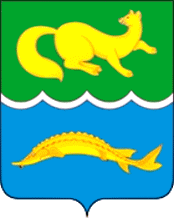 АДМИНИСТРАЦИЯ ВОРОГОВСКОГО СЕЛЬСОВЕТАТУРУХАНСКОГО РАЙОНА КРАСНОЯРСКОГО КРАЯПОСТАНОВЛЕНИЕ25.05.2017                                                                                           № 27-пОб утверждении Порядка размещения сведений о расходах лиц, замещающих муниципальные должности и должности муниципальной службы, а также их супругов и несовершеннолетних детей на официальном сайте администрации сельсовета    В соответствии с  Конституцией Российской Федерации, Федеральным законом от 03.12.2012 № 230-ФЗ "О контроле за соответствием расходов лиц, замещающих государственные должности, и иных лиц их доходам", Законом Красноярского края от 07.07.2009 № 8-3542 "О представлении гражданами, претендующими на замещение должностей муниципальной службы, замещающими должности муниципальной службы и муниципальные должности, сведений о доходах, об имуществе и обязательствах имущественного характера, а также о представлении лицами, замещающими должности муниципальной службы и муниципальные должности, сведений о расходах", на основании ст. 17, 20 Устава Вороговского сельсовета, ПОСТАНОВЛЯЮ:Отменить постановление администрации Вороговского сельсовета от 27.03.2017 г. № 16-п. 2. Утвердить Порядок размещения сведений о расходах лиц, замещающих муниципальные должности и должности муниципальной службы, а также их супругов и несовершеннолетних детей на официальном сайте администрации Вороговского сельсовета согласно приложению.3. Контроль за исполнением настоящего постановления оставляю за собой.4. Постановление вступает в силу  в день, следующий за днем его опубликования в печатном издании «Вороговский вестник».Глава Вороговского сельсовета 				М.П. Пшеничников Приложениек постановлению администрации Вороговского  сельсоветаот 24.05.2017  № 27-пПорядок размещения сведений о расходах лиц, замещающих муниципальные должности и должности муниципальной службы, а также их супругов и несовершеннолетних детей на официальном сайте администрации Вороговского сельсовета1. Настоящим порядком устанавливаются обязанности администрации Вороговского сельсовета Туруханского района Красноярского края по размещению сведений об источниках получения средств, за счет которых совершены сделки по приобретению земельного участка, другого объекта недвижимости, транспортного средства, ценных бумаг, акций (долей участия, паев в уставных (складочных) капиталах организаций), если общая сумма таких сделок превышает общий доход лиц, замещающих муниципальные должности и должности муниципальной службы, и их супругов за три последних года, предшествующих совершению сделки, представленные в соответствии с Федеральным законом от 03.12.2012 № 230-ФЗ «О контроле за соответствием расходов лиц, замещающих государственные должности, и иных лиц их доходам» на официальном сайте  администрации Вороговского сельсовета по адресу http://vorogovo.bdu.su  и предоставления этих сведений средствам массовой информации для опубликования в связи с их запросами.2. Глава Вороговского сельсовета, депутаты, осуществляющие свою деятельность на постоянной, на непостоянной основе, муниципальные служащие, замещающие должности муниципальной службы  главной, ведущей, старшей группы, обязаны предоставлять сведения о своих расходах, а также о расходах своих супруги (супруга) и несовершеннолетних детей по каждой сделке по приобретению земельного участка, другого объекта недвижимости, транспортного средства, ценных бумаг, акций (долей участия, паев в уставных (складочных) капиталах организаций), если общая сумма таких сделок превышает общий доход данного лица и его супруги (супруга) за три последних года, предшествующих совершению сделки, и об источниках получения средств, за счет которых совершена сделка.3.Сведения о расходах предоставляются в администрацию сельсовета ежегодно не позднее 30 апреля года, следующего за годом совершения сделки в порядке и сроки по формам, которые установлены для предоставления сведений о расходах государственными гражданскими служащими Красноярского края.4. В размещаемых на официальном сайте и предоставляемых средствам массовой информации для опубликования сведений запрещается указывать:1) иные сведения (кроме указанных в настоящем Порядке);2) персональные данные супруги (супруга), детей и иных членов семьи лица, замещающего муниципальную должность и должность муниципальной службы;3) данные, позволяющие определить место жительства, почтовый адрес, телефон и иные индивидуальные средства коммуникации лица, замещающего муниципальную должность и должность муниципальной службы, его супруги (супруга), детей и иных членов семьи;4) данные, позволяющие определить местонахождение объектов недвижимого имущества, принадлежащих лицу, замещающему муниципальную должность и должность муниципальной службы, его супруге (супругу), детям, иным членам семьи на праве собственности;5) договоры (иные документы о приобретении права собственности);6) сведения о детализированных суммах доходов и иных источников, за счет которых совершены сделки по приобретению земельного участка, другого объекта недвижимости, транспортного средства, ценных бумаг, акций (долей участия, паев в уставных (складочных) капиталах организаций), если общая сумма таких сделок превышает общий доход лица, замещающего муниципальную должность и должность муниципальной службы, и его супруги (супруга) за три последних года, предшествующих совершению сделки;7) информацию, отнесенную к государственной тайне или являющуюся конфиденциальной.5. Сведения о расходах, указанные в п. 2 настоящего Порядка, размещают на официальном сайте Вороговского  сельсовета  в 14-ти-дневный срок со дня истечения срока, установленного для представления сведений о расходах.6. Размещение на официальном сайте Вороговского сельсовета сведений о расходах, указанных в п. 2 настоящего Порядка обеспечивается муниципальными служащими, осуществляющими кадровую работу администрации Вороговского сельсовета.7. Муниципальные служащие, осуществляющие кадровую работу в администрации Вороговского сельсовета:в трехдневный срок со дня поступления запроса от средства массовой информации сообщают о нем лицу, замещающему муниципальную должность и должность муниципальной службы, в отношении которого поступил запрос;в семидневный срок со дня поступления запроса  от средства массовой информации обеспечивают предоставление ему сведений, указанных в п. 2 настоящего Порядка, в том случае, если запрашиваемые сведения отсутствуют на официальном сайте.8. Муниципальные служащие, осуществляющие кадровую работу в администрации Вороговского сельсовета, несут в соответствии с законодательством Российской Федерации ответственность за несоблюдение настоящего порядка, а также за разглашение сведений, отнесенных к государственной тайне или являющихся конфиденциальными.9. В случае непредставления или представления заведомо ложных сведений о расходах лицо, замещающее муниципальную должность, муниципальный служащий несет ответственность в соответствии с законодательством Российской Федерации.